ГОРОДСКАЯ  ДУМА  ГОРОДА  ДИМИТРОВГРАДАУльяновской областиР Е Ш Е Н И Ег.Димитровград        21  апреля  2021  года  		                                                        № 61/517  . Об избрании заместителя Председателя Городской Думы города Димитровграда Ульяновской областиРуководствуясь пунктом 14 части 2 статьи 26 Устава муниципального образования «Город Димитровград» Ульяновской области, частью 7 статьи 7 Регламента Городской Думы города Димитровграда Ульяновской области, на основании протокола заседания счетной комиссии Городской Думы города Димитровграда Ульяновской области от 21.04.2021 №5, Городская Дума города Димитровграда Ульяновской области третьего созыва решила:1. Избрать заместителем Председателя Городской Думы города Димитровграда Ульяновской области Куденко Игоря Васильевича, депутата Городской Думы города Димитровграда Ульяновской области третьего созыва.2. Установить, что на Куденко Игоря Васильевича возлагаются полномочия председателя комитета Городской Думы города Димитровграда Ульяновской области по финансово-экономической политике и городскому хозяйству. 3. Настоящее решение подлежит официальному опубликованию и размещению в информационно-телекоммуникационной сети «Интернет» на официальном сайте Городской Думы города Димитровграда Ульяновской области (www.dumadgrad.ru).4. Настоящее решение вступает в силу с момента его принятия.Председатель Городской Думыгорода Димитровграда Ульяновской области                                     			              А.П.Ерышев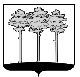 